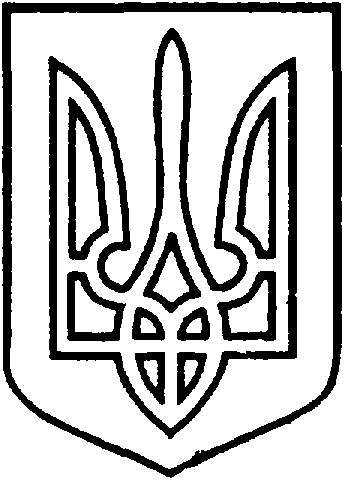 СЄВЄРОДОНЕЦЬКА МІСЬКА ВІЙСЬКОВО-ЦИВІЛЬНА АДМІНІСТРАЦІЯ  СЄВЄРОДОНЕЦЬКОГО РАЙОНУ  ЛУГАНСЬКОЇ  ОБЛАСТІРОЗПОРЯДЖЕННЯкерівника Сєвєродонецької міської  військово-цивільної адміністрації28 грудня 2021 року                                                                           № 2743Про надання згоди на безоплатне прийняття майна з комунальної  власності територіальної громади міста Києва у комунальну власність Сєвєродонецької міської територіальної громади Керуючись частиною першою ст. 1, частиною дванадцятою ст. 3, пунктом 12 частини першої ст. 4, пунктом 8 частини третьої ст. 6 Закону України «Про військово-цивільні адміністрації», Законом України «Про місцеве самоврядування в Україні», відповідно до Закону України «Про передачу об'єктів права державної та комунальної власності», розглянувши лист Департаменту транспортної інфраструктури виконавчого органу Київської міської ради (Київської міської державної адміністрації) від 24.12.2021                                              № 053-30389, підготовленого на виконання доручення Київського міського голови Володимира Кличка від 05.10.2021 № 36669, враховуючи згоду на передачу комунального підприємства «Київпастранс» від 08.10.2021                               № 053/01-3291, зобовʼязую:Надати згоду на безоплатне прийняття з комунальної власності територіальної громади міста Києва у комунальну власність Сєвєродонецької міської територіальної громади наступного майна: Тролейбус, інвентарний № 3906, тип, марка РС ЛАЗ Е183D1, рік випуску 09.09.2006, балансовою вартістю 1304231,40 грн. Тролейбус, інвентарний № 3908, тип, марка РС ЛАЗ Е183D1, рік випуску 09.09.2006, балансовою вартістю 1306269,40 грн  Тролейбус, інвентарний № 3914, тип, марка РС ЛАЗ Е183D1, рік випуску 26.10.2007, балансовою вартістю 860000,00 грн  Тролейбус, інвентарний № 2918, тип, марка РС ЛАЗ Е183D1, рік випуску 09.09.2006, балансовою вартістю 860000,00 грн, що враховані на балансовому обліку комунального підприємства «Київпастранс», виведені з експлуатації та знаходяться в Тролейбусному ремонтно-експлуатаційному  депо № 3.  Дане розпорядження підлягає оприлюдненню.Контроль за виконанням цього розпорядження покласти на заступника керівника Сєвєродонецької міської військово-цивільної адміністрації Олега КУЗЬМІНОВА.Керівник Сєвєродонецької міськоївійськово-цивільної адміністрації  		                   Олександр СТРЮК 